ЗАКОНСАРАТОВСКОЙ ОБЛАСТИ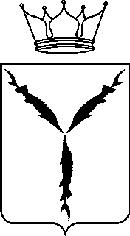 принят Саратовской областной Думой		             28 ноября 2012 годаО внесении изменений в статьи 1 и 2 Закона Саратовской области «О ветеранах труда  Саратовской области»Статья 1Внести в Закон Саратовской области от 9 ноября 2007 года               № 241-ЗСО «О ветеранах труда Саратовской области» (с изменениями от 26 ноября 2009 года № 173-ЗСО, 3 июля 2012 года № 107-ЗСО) следующие изменения:1) статью 1 изложить в следующей редакции:«Статья 1Звание «Ветеран труда Саратовской области» присваивается гражданам, проживающим на территории Саратовской области, награжденным Почетным знаком Губернатора Саратовской области, или Почетным знаком Губернатора Саратовской области «За достойное воспитание детей», или Почетной грамотой Губернатора Саратовской области, или Почетной грамотой Саратовской областной Думы и имеющим стаж работы (службы) не менее 35 лет для женщин и не менее 40 лет для мужчин, из которых не менее 20 лет – стаж работы (службы) в Саратовской области, достигшим возраста 55 лет и 60 лет соответственно.»;2) абзац первый части 2 статьи 2 после слов «стаж работы (службы)» дополнить словами «, а также документы, подтверждающие награждение знаком или грамотой, указанными в статье 1 настоящего Закона».Статья 21. Настоящий Закон вступает в силу с 1 января 2013 года. 2. Лица, у которых право на присвоение звания «Ветеран труда Саратовской области» возникло до 1 января 2013 года, сохраняют после 1 января 2013 года право на присвоение звания «Ветеран труда Саратовской области» в соответствии со статьей 1 Закона Саратовской области «О ветеранах труда Саратовской области», действовавшей до вступления в силу настоящего Закона.Губернатор Саратовской области                                                                      В.В.Радаевг.Саратов«____»___________ .№ __________- ЗСО